Warsztaty recytatorskie4.03.2023Karta zgłoszeniaDane uczestnika  Imię:………………………………………..Nazwisko:…………………………………Wiek:…….Tel. kontaktowy:…………………………………E-mail:…………………………………….
Krótki życiorys: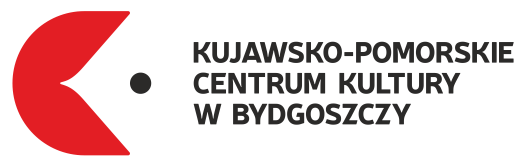 …………………………………………………………………………………………………………………………………………………………………………………………………………………………………………………………………………………………………………………………………………………………………………………………………………………………………………………………………………………………………………………………………………………………………………………………………………………………………………………………………………………………Opłatę za uczestnictwo w warsztatach w wysokości 100,00 zł od jednej osoby prosimy wpłacać na konto: KPCK w Bydgoszczy, Bank PKO S.A. II O/ Bydgoszcz, nr 68 1240 3493 1111 0000 4305 7874 z dopiskiem „imię i nazwisko + warsztaty recytatorskie”Odwołanie uczestnictwa można zgłosić najpóźniej do 7 dni przed rozpoczęciem warsztatów. W innym przypadku KPCK nie zwraca wpłaconej akredytacji.Informujemy, że KPCK w Bydgoszczy  jest płatnikiem VAT, NIP 953-10-25-701Dane osobowe uczestników warsztatów (dalej ”dane osobowe”) podlegają ochronie i będą przetwarzane przez organizatora konkursu zgodnie z Rozporządzeniem Parlamentu Europejskiego i Rady (UE) 2016/679 z dnia 27 kwietnia 2016 r. w sprawie ochrony osób fizycznych w związku z przetwarzaniem danych osobowych i w sprawie swobodnego przepływu takich danych oraz uchylenia dyrektywy 95/46/WE („ogólne rozporządzenie o ochronie danych” lub „rozporządzenie RODO”) wyłącznie w celu Ponadto informujemy, że:1. Administratorem danych osobowych (dalej „Administratorem”) jest Kujawsko-Pomorskie Centrum Kultury w Bydgoszczy, z siedzibą: pl. Kościeleckich 6, 85-033 Bydgoszcz, tel.: 52-585-15-02 e-mail: sekretariat@kpck.pl. Szczegółowe dane kontaktowe do przedstawicieli Administratora podane są na stronie internetowej http://www.kpck.pl/kontakt/2. Z inspektorem ochrony danych można kontaktować się za pomocą poczty elektronicznej: iod@kpck.pl3. Dane osobowe przetwarzane będą przez Administratora w celu organizacji i przeprowadzenia warsztatów.4. Dane osobowe będą przetwarzane na podstawie art.6 ust.1 lit. a rozporządzenia RODO, tj. na podstawie zgody uczestników warsztatów.5. Podanie danych osobowych ma charakter dobrowolny, ale jest niezbędne do udziału w konkursie.6. Dane osobowe mogą być udostępnianie przez Administratora podmiotom upoważnionym do uzyskania informacji na podstawie powszechnie obowiązujących przepisów prawa.7. Dane osobowe nie będą przekazywane przez Administratora do państwa trzeciego/organizacji międzynarodowej.8. Administrator będzie zbierał od uczestników następujące dane: a) imię i nazwisko, b) wiek, c) telefon, d) e-mail.9. Uczestnicy warsztatów posiadają prawo do dostępu do treści swoich danych, prawo do ich sprostowania, usunięcia, ograniczenia przetwarzania, prawo wniesienia sprzeciwu.10. Uczestnikom warsztatów przysługuje prawo wniesienia skargi do Prezesa Urzędu Ochrony Danych Osobowych (PUODO).11. Uczestnik warsztatów zezwala na wykorzystanie jego wizerunku w celu dokumentacji wydarzenia na stronie www.kpck.pl, oraz w mediach społecznościowych Organizatora.12. Administrator oświadcza, iż dane uczestników konkursu nie będą poddawane profilowaniu.13. Zgłoszenie udziału w Warsztatach jest równoważne z przyjęciem przedstawionych zasad zarządzania danymi osobowymi przez Administratora.RegulaminOrganizatorem warsztatów jest Kujawsko-Pomorskie Centrum Kultury w Bydgoszczy.Termin i miejsce: 4.03.2023, godz.10:00Kujawsko-Pomorskie Centrum Kultury w Bydgoszczy pl. Kościeleckich 6, 85-033 BydgoszczSalon HoffmanZasady  udziałuUdział w warsztatach mogą zgłosić osoby chętnie do poszerzenia swojej wiedzy i umiejętności z zakresu recytacji. Warsztaty skierowane są do uczniów szkół ponadpodstawowych oraz osób dorosłych.UWAGA! Liczba miejsc jest ograniczona!Organizator nie zapewnia kosztów transportu, zakwaterowania i wyżywienia dla uczestników.
Warunkiem udziału w warsztatach jest:Do 22 lutego 2023 roku dostarczenie osobiście lub nadesłanie wypełnionej Karty Zgłoszenia na adres Kujawsko-Pomorskiego Centrum Kultury w Bydgoszczy: pl. Kościeleckich 6, 85-033 Bydgoszcz lub mailowo (w zaszyfrowanym pliku) na adres alicja.lijewska@kpck.plDo 22 lutego 2023 roku uiszczenie opłaty za uczestnictwo w warsztatach w wysokości 100 zł/os. na numer konta podany w karcie zgłoszeniaOrganizator zastrzega sobie prawo do odwołania warsztatów w przypadku zbyt małej liczby zgłoszeń. W tym przypadku wpłaty dokonane przez uczestników zostaną zwrócone na podany numer konta w terminie do 14 dni. W przypadku rezygnacji uczestnika z udziału w warsztatach z przyczyn niezależnych (np. nagła choroba) wpłata zostanie zwrócona na podany numer konta w terminie do 14 dni.W przypadku rezygnacji uczestnika z udziału w warsztatach z innych przyczyn w terminie krótszym niż 7 dni przed dniem rozpoczęcia wydarzenia opłata nie ulega zwrotowi. Koordynatorem wydarzenia jest Alicja Lijewska – Dział Artystyczny KPCK w Bydgoszczy Plac Kościeleckich 6, 85-033 BydgoszczE-mail: alicja.lijewska@kpck.pl